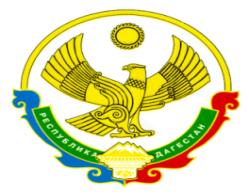 MИHИCTEPCTBO OБPAЗОBAHИЯ И НАУКИ РЕСПУБЛИКИ ДАГЕСТАНДАГЕСТАНСКИЙ ИНСТИТУТ РАЗВИТИЯ ОБРАЗОВАНИЯ367027,  г. Maxaчкала,  yл. Генерала Магомедтагирова (Казбекова), 159, тeл. 69-10-25, e-mail: dipkpkrd@mail.ruРуководителям муниципальных управлений образованиемВ целях повышения качества образования в ОО РД «Дагестанский институт развития образования» предлагает педагогическим работникам РД принять участие в серии бесплатных вебинаров от ведущих экспертов в области образования, проводимых издательством «Просвещение» в течение сентября 2018 г. согласно приложенному графику (приложение №1)Просим не оставлять без внимания данные вебинары. Информацию об участниках вебинаров просим представить до 10 октября 2018 г. По электронному адресу: isabekova.rumina@mail.ruКаждого участника вебинара ждет именной сертификат в электронном виде.По всем вопросам обращаться по телефону 8-909-478-87-23 и/или по электронному адресу isabekova.rumina@mail.ru Исабекова Румина Куйбышевна.